 					SASKAŅOTS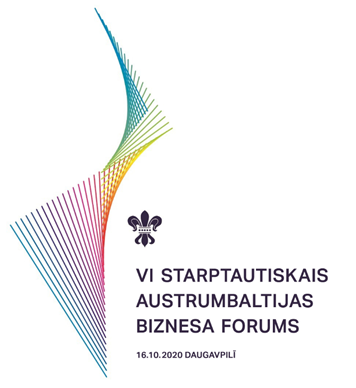 Daugavpils pilsētas domes        Attīstības departamenta vadītāja _________________D. KrīviņaDaugavpilī, 2020.gada  05.oktobrīZIŅOJUMS par uzaicinājumu pretendentiem piedalīties cenu aptaujā par līguma piešķiršanas tiesībām „Tehniskā aprīkojuma iegāde VI Starptautiskā Austrumbaltijas foruma 16.10.2020. vajadzībām”Identifikācijas Nr. AD 2020/70Pasūtītājs: Zemsliekšņa iepirkuma nepieciešamības apzināšanās datums:  30. septembris.Zemsliekšņa iepirkuma mērķis:  tehniskajā specifikācijā (1. pielikums) norādītajā apjomā veikt tehniskā aprīkojuma piegādi VI Starptautiskā Austrumbaltijas foruma vajadzībām. Līguma izpildes termiņš: 2020.gada 16.oktobrī.Veicamo preču piegādes uzskaitījums (apjomi): ir noteikts tehniskajā specifikācijā (1.pielikums).Paredzamā kopējā līgumcena: līdz EUR  bez PVN.Piedāvājuma izvēles kritērijs: piedāvājums ar viszemāko cenu, kas pilnībā atbilst prasībām.Pretendents iesniedz piedāvājumu: atbilstoši piedāvājuma iesniegšanas formai (2.pielikums).Informācija par rezultātiem: tiks publicēts Daugavpils pilsētas domes mājās lapā www.daugavpils.lv.Piedāvājums iesniedzams: līdz  plkst. Daugavpils pilsētas domes ēkā, Krišjāņa Valdemāra ielā 13, 2.stāvā, .kab., Daugavpilī, LV-5401 vai elektroniski: 1.pielikumsCENU APTAUJAS NR. AD 2020/70 TEHNISKĀ SPECIFIKĀCIJA2.pielikumsTEHNISKAIS PIEDĀVAJUMSPretendents (pretendenta nosaukums), reģ. Nr. (reģistrācijas numurs), (adrese), tā (personas, kas paraksta, pilnvarojums, amats, vārds, uzvārds) personā, iesniedz savu Tehnisko cenu aptaujā Nr. AD 2020/70 piedāvājumu: Paraksts______________________________________                                (pretendenta paraksts)Datums ________________________________2.pielikums  FINANŠU PIEDĀVĀJUMSPretendents (pretendenta nosaukums), reģ. Nr. (reģistrācijas numurs), (adrese), tā (personas, kas paraksta, pilnvarojums, amats, vārds, uzvārds) personā, iesniedz savu Tehnisko un finanšu piedāvājumu: Pretendenta finanšu piedāvājums atbilstoši Pasūtītāja Tehniskajai specifikācijai:Pielikumā detalizēta tāme uz ___.lppPiedāvātā cena vārdiem: (ierakstīt piedāvājuma cenu EUR bez pievienotās vērtības nodokļa (PVN))Apliecinām, ka:– spējam nodrošināt pasūtījuma izpildi un mums ir pieredze līdzīgu pakalpojumu sniegšanā, – nav tādu apstākļu, kuri liegtu mums piedalīties cenu aptaujā un pildīt tehniskās specifikācijās norādītās prasības.* Pretendenta vai tā pilnvarotās personas vārds, uzvārdsINFORMĀCIJA PAR PRETENDENTUPretendenta nosaukums:Reģistrēts _________________________ (kur, kad, reģistrācijas Nr.)Nodokļu maksātāja reģistrācijas Nr. ___________________ Juridiskā adrese: 				 Bankas rekvizīti:Kontaktpersonas vārds, uzvārds:		Tālrunis:			Fakss: E-pasta adrese:				Tīmekļa vietnes adrese:Datums ___________________________________/                          /Pretendenta vai tā pilnvarotās personas paraksts, tā atšifrējums, zīmogs (ja ir)Pasūtītāja nosaukumsDaugavpils pilsētas domeDaugavpils pilsētas domeAdreseKrišjāņa Valdemāra ielā 1, Daugavpils, LV-5401Krišjāņa Valdemāra ielā 1, Daugavpils, LV-5401Reģistrācijas numurs9000007732590000077325Kontaktpersona Domes Attīstības departamenta Domes Attīstības departamenta Darba laiksPirmdienaNo 08.00 līdz 12.00 un no 13.00 līdz 18.00Darba laiksOtrdiena, Trešdiena, CeturtdienaNo 08.00 līdz 12.00 un no 13.00 līdz 17.00Darba laiksPiektdienaNo 08.00 līdz 12.00 un no 13.00 līdz 16.00Interaktīvais ekrāns ar Stendu – 1. gbDispleja izmērs ne mazāks kā 86 collas ± 2 collas Ekrāna izšķirtspēja ne mazāka kā 4K (3840x2160)Skārienu jūtībai jābūt ne mazāk kā 20 punktu vienlaicīgu pieskārienu atbalstsDispleja spilgtums ne mazāks kā 370cd/m2Displejam malu attiecībai jābūt 16:9Displeja kontrasta attiecībai jābūt ne mazākai kā 4000:1 vai vairāk. Darbības mūžs ne mazāk kā 30000 stundasRedzes leņķim jābūt ne mazākam kā 178 grādiemSignāla ieejām jābūt Vismaz:• Vismaz 3 xHDMI digitālā video signāla ieejas• Vismaz 1 xLAN pieslēgums• Vismaz 5 x USB Tocuh pieslēgumi • Vismaz 3 x USB 2.0 pieslēgumi• Vismaz 1 x USB 3.0 pieslēgumi• Vismaz 1 x Displey port pielsēgums• Vismaz 1 x VGA pieslēgums• Vismaz 1 x VGA Audio in pieslēgums• Vismaz 1 x RS232 pieslēgumsSignāla izejām jābūt vismaz: • 1 x Audio• 1 x HDMI izejaEkrāna biezums ne vairāk kā 110 mmEkrāna svars ne vairāk kā 80 kgEkrāna iebūvētā atmiņa datu glabāšanai ne mazāk kā 16 GBEkrāna operatīvā atmiņa ne mazāk kā 3 GBEkrānam jābūt bezvadu tīkla pieslēgumam 802,11 a/b/g/n/ac USB 3.1 vai ekvivalentamEkrānam jānodrošina attālināta vadība Kas nodrošina ieslēgšanu un izslēgšanu, darba laiku kontrole vairākiem lietotājiem. Nodrošina iespēju izsūtīt info paziņojumus un brīdinājumus uz vairākiem displejiemIzveidot dažādus lietotājus ar dažādām pieejas atļaujāmGarantija vismaz 3 gadiJāparedz komplektā atbilstošs mobilais stendsStendam jābūt aprīkots ar 4 riteņiem un viegli pārvietojamsKoplietošanas pieslēguma punkts Straumēšanas protokols: Airplay, Miracast, Google CastVideo standarts: 4K UHD Operētājsistēma: LinuxIzejas izšķirtspēja / kadru ātrums: 3840 x 2160 /60(px /Hz)Ieejas savienotāji: Ethernet, USB-A 3.0 (4x)Izejas savienotāji: HDMI 2.0, VGA, Audio – izeja, mini-toslinkIepakojuma saturs: barošanas bloks, montāžas materiāls, ātras iestatīšanas rokasgrāmata LV, EULAKabeļa bloķēšanas spraugas caurums – IrGarantija vismaz 24 mēnešiPiedāvājumā jābūt iekļautām ražotāja vai pārstāvja apstiprinātai autorizācijai, kur piegādātājs ir tiesīgs veikt uzstādīšanu, piegādi un veikt apmācību. Piegādātājam jānodrošina ražotāja vai pārstāvja sertificētu speciālistu iekārtas konfigurēšanā, pievieno sertifikātu, ka ir speciālists, kurš ir tiesīgs veikt šīs darbības.Garantija: vismaz 2 gadiVideokonferences sistēma  – 2.gbVideokamera aprīkota ar tālvadības pultiKameras izmērs vismaz Augstums x platums x dziļums:304,2 mm x 75 mm x 75 mmKameras svars vismaz : 766 g Tālvdības pults izmērs ne lielāks par Augstums x platums x dziļums: 128 mm x 41 mm x 9 mmTālvadības pults svars ne vairāk par : 32 gKamera atbalsta vismaz Full HD 1080p videozvani (līdz 1920 x 1080 pikseļiem); 720p HD videozvani (līdz 1280 x 720 pikseļiem) Video kodēšana vismaz H.264 UVC 1.5 Kameras redzeslauks vismaz :Diagonāle: 90 °Horizontāli: 82,1 °Vertikāli: 52,2 °Kamera aprīkota ar 4x digitālā tālummaiņuTālvadības pults nodrošina vismaz sekojošas funkcijas: Digitālā panoramēšana, noliekšana un tālummaiņaIebūts skaļrunisKamera aprīkota vismaz ar vienu Led indikatoruIebūvēti vismaz 2 mikrofoni, ar jūtīgumu vismaz 3,6 metru diapazonāMikrofona frekvences vismaz: 100Hz - 16KHzMikrofona jutība vismaz : -34dB +/- 3dBIebūvēts akumulators kas nodrošina vismaz 3 stundu nepārtrauktu darbību video zvana laikāGarantija vismaz 2 gadiVideokonferences skaņas sistēma – 1.gb  Bezvadu savienojums atbalstot BluetoothIzmēri vismaz  (P x A x Dz)960 x 63 x 76,5  mmGarantijas termiņš vismaz 24 mēnešiSavienojumi vismaz :Digitālā optiskā ieejaHDMI 1.4 izeja (ARC)Audio ieeja (3,5 mm ligzda)Skaļruņa izejas jauda vismaz 15 W x 2Maksimālā jauda vismaz 30 w  Prezentācijas pults – 2.gbKrāsa melnaIeslēgšanas / izslēgšanas pogaDarbības diapazons: 100 mDarbību nodrošina (AAA) akumulators Sarkans lāzera punkts, diametrs apm. 4 mmIr savietojams ar Microsoft Power point prezentāciju pārslēgšanaiIekārtu uzstādīšanaJānodrošina visi nepieciešamie kabeļi un materiāli iekārtu saslēgšanai savā starpāAkustiskās sistēmu uzstāda konferences zāles priekšējā daļa un saslēdz ar Interaktīvo ekrānu Interaktīvo ekrānu uzstāda uz mobilā stenda konferenču zāles priekšēja daļa.Konferences kameru un koplietošanas pieslēguma punktu konfigurē un veic apmācību par iekārtu darbību un izmantošanas iespējām.TEHNISKĀS PRASĪBASATBILSTĪBA PRASĪBĀM JĀ/NĒ, aprakstsInteraktīvais ekrāns ar Stendu – 1. gbModelis:Displeja izmērs ne mazāks kā 86 collas ± 2 collas Ekrāna izšķirtspēja ne mazāka kā 4K (3840x2160)Skārienu jūtībai jābūt ne mazāk kā 20 punktu vienlaicīgu pieskārienu atbalstsDispleja spilgtums ne mazāks kā 370cd/m2Displejam malu attiecībai jābūt 16:9Displeja kontrasta attiecībai jābūt ne mazākai kā 4000:1 vai vairāk. Darbības mūžs ne mazāk kā 30000 stundasRedzes leņķim jābūt ne mazākam kā 178 grādiemSignāla ieejām jābūt Vismaz:• Vismaz 3 xHDMI digitālā video signāla ieejas• Vismaz 1 xLAN pieslēgums• Vismaz 5 x USB Tocuh pieslēgumi • Vismaz 3 x USB 2.0 pieslēgumi• Vismaz 1 x USB 3.0 pieslēgumi• Vismaz 1 x Displey port pielsēgums• Vismaz 1 x VGA pieslēgums• Vismaz 1 x VGA Audio in pieslēgums• Vismaz 1 x RS232 pieslēgumsSignāla izejām jābūt vismaz: • 1 x Audio• 1 x HDMI izejaEkrāna biezums ne vairāk kā 110 mmEkrāna svars ne vairāk kā 80 kgEkrāna iebūvētā atmiņa datu glabāšanai ne mazāk kā 16 GBEkrāna operatīvā atmiņa ne mazāk kā 3 GBEkrānam jābūt bezvadu tīkla pieslēgumam 802,11 a/b/g/n/ac USB 3.1 vai ekvivalentamEkrānam jānodrošina attālināta vadība Kas nodrošina ieslēgšanu un izslēgšanu, darba laiku kontrole vairākiem lietotājiem. Nodrošina iespēju izsūtīt info paziņojumus un brīdinājumus uz vairākiem displejiemIzveidot dažādus lietotājus ar dažādām pieejas atļaujāmGarantija vismaz 3 gadiJāparedz komplektā atbilstošs mobilais stendsStendam jābūt aprīkots ar 4 riteņiem un viegli pārvietojamsKoplietošanas pieslēguma punkts Modelis:Straumēšanas protokols: Airplay, Miracast, Google CastVideo standarts: 4K UHD Operētājsistēma: LinuxIzejas izšķirtspēja / kadru ātrums: 3840 x 2160 /60(px /Hz)Ieejas savienotāji: Ethernet, USB-A 3.0 (4x)Izejas savienotāji: HDMI 2.0, VGA, Audio – izeja, mini-toslinkIepakojuma saturs: barošanas bloks, montāžas materiāls, ātras iestatīšanas rokasgrāmata LV, EULAKabeļa bloķēšanas spraugas caurums – IrGarantija vismaz 24 mēnešiPiedāvājumā jābūt iekļautām ražotāja vai pārstāvja apstiprinātai autorizācijai, kur piegādātājs ir tiesīgs veikt uzstādīšanu, piegādi un veikt apmācību. Piegādātājam jānodrošina ražotāja vai pārstāvja sertificētu speciālistu iekārtas konfigurēšanā, pievieno sertifikātu, ka ir speciālists, kurš ir tiesīgs veikt šīs darbības.Garantija: vismaz 2 gadiVideokonferences sistēma  – 2.gbModelis:Videokamera aprīkota ar tālvadības pultiKameras izmērs vismaz Augstums x platums x dziļums:304,2 mm x 75 mm x 75 mmKameras svars vismaz : 766 g Tālvdības pults izmērs ne lielāks par Augstums x platums x dziļums: 128 mm x 41 mm x 9 mmTālvadības pults svars ne vairāk par : 32 gKamera atbalsta vismaz Full HD 1080p videozvani (līdz 1920 x 1080 pikseļiem); 720p HD videozvani (līdz 1280 x 720 pikseļiem) Video kodēšana vismaz H.264 UVC 1.5 Kameras redzeslauks vismaz :Diagonāle: 90 °Horizontāli: 82,1 °Vertikāli: 52,2 °Kamera aprīkota ar 4x digitālā tālummaiņuTālvadības pults nodrošina vismaz sekojošas funkcijas: Digitālā panoramēšana, noliekšana un tālummaiņaIebūts skaļrunisKamera aprīkota vismaz ar vienu Led indikatoruIebūvēti vismaz 2 mikrofoni, ar jūtīgumu vismaz 3,6 metru diapazonāMikrofona frekvences vismaz: 100Hz - 16KHzMikrofona jutība vismaz : -34dB +/- 3dBIebūvēts akumulators kas nodrošina vismaz 3 stundu nepārtrauktu darbību video zvana laikāGarantija vismaz 2 gadiVideokonferences skaņas sistēma – 1.gb  Modelis:Bezvadu savienojums atbalstot BluetoothIzmēri vismaz  (P x A x Dz)960 x 63 x 76,5  mmGarantijas termiņš vismaz 24 mēnešiSavienojumi vismaz :Digitālā optiskā ieejaHDMI 1.4 izeja (ARC)Audio ieeja (3,5 mm ligzda)Skaļruņa izejas jauda vismaz 15 W x 2Maksimālā jauda vismaz 30 w  Prezentācijas pults – 2.gbModelis:Krāsa melnaIeslēgšanas / izslēgšanas pogaDarbības diapazons: 100 mDarbību nodrošina (AAA) akumulators Sarkans lāzera punkts, diametrs apm. 4 mmIr savietojams ar Microsoft Power point prezentāciju pārslēgšanaiIekārtu uzstādīšanaApņemamiesJānodrošina visi nepieciešamie kabeļi un materiāli iekārtu saslēgšanai savā starpāAkustiskās sistēmu uzstāda konferences zāles priekšējā daļa un saslēdz ar Interaktīvo ekrānu Interaktīvo ekrānu uzstāda uz mobilā stenda konferenču zāles priekšēja daļa.Konferences kameru un koplietošanas pieslēguma punktu konfigurē un veic apmācību par iekārtu darbību un izmantošanas iespējām.N.p.k.Pasūtītie pakalpojumi:Piedāvātā līgumcena1.„Tehniskā aprīkojuma iegāde VI Starptautiskā Austrumbaltijas foruma 16.10.2020. vajadzībām”Kopā bez PVN, EUR:Kopā bez PVN, EUR:PVN____% ,EUR:PVN____% ,EUR:Piedāvājuma summa kopā ar PVN, EUR:Piedāvājuma summa kopā ar PVN, EUR:Vārds, uzvārds*AmatsParakstsZīmogs